7 класс  . Вес тела. Силы упругости и тяжести. Вариант 1 Начало формы№ 1. Какое из приведенных утверждений относится к понятию «сила»? 
Это физическое явление
Это физическое тело
Это физическая величина
Это свойство тел
Правильного ответа нет № 2. Отличаются ли друг от друга, и если отличаются, то чем, сила тяжести и вес тела? 
Эти силы ничем не отличаются друг от друга
Сила тяжести действует на само тело, а вес тела – на опору или подвес
Вес тела действует на само тело, а сила тяжести – на опору или подвес
Сила тяжести действует и на тело, и на опору (подвес), а вес тела – только на тело
Ни один из ответом мне не подходит № 3. Массу каждого из тел, притягивающихся друг к другу, увеличили в 2 раза. Изменилась ли, и если изменилась, то как сила притяжения между ними? 
Увеличилась в 4 раза
Увеличилась в 2 раза
Не изменилась
Уменьшилась в 2 раза
Нет правильного ответа № 4. На сколько увеличились масса и вес термоса, когда в него залили 2 л воды? 
Масса на 2 кг, а вес на 19,6 Н
Масса на 20 кг, а вес на 1,96 Н
Масса на 20 кг, а вес на 19,6 Н
Масса на 2 кг, а вес на 1,96 Н
Масса на 0,2 кг, а вес на 1,96 Н № 5. Вес ведра, наполненного мёдом, равен 150 Н. Определите плотность мёда, если масса ведра 1 кг, а его ёмкость 10 л. 
1400 кг/м3
14000 кг/м3
15000 кг/м3
15000 кг/м3
Правильного ответа не приведено. 7 класс . Измерительные приборы.  1 Начало формы№ 1. Измерить можно:
Физическое тело
Физическое явление
Вещество, из которого состоит тело
Физическое величину
Правильного ответа нет. №2. В каком случае правильно приложена линейка для измерения длины листа?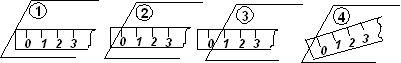 в 1
во 2
в 3
в 4
в 1 и 4 № 3. Из перечисленных ниже значений площадей наибольшим является:
1,4 м2
142 дм2
1400 см2
14000 мм2
Правильного ответа нет. № 4. Какова цена деления данной мензурки и каков объём налитой в неё воды?
1 мл; 52 мл
5 мл; 52 мл
10 мл; 54 мл
2 мл; 54 мл
Правильного ответа нет. 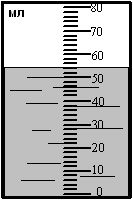 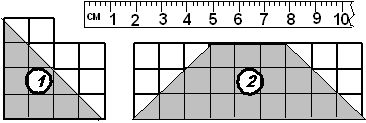 № 5. На рисунке в одном и том же масштабе изображены две геометрические фигуры и линейка. Определите цену деления линейки (см/дел) и площади изображённых фигур.
0,2 см, 4 см2, 8 см2
0,1 см, 2 см2, 4 см2
0,4 см, 2 см2, 4,5 см2
0,2 см, 2 см2, 4,5 см2
0,2 см, 8 см2, 18 см2. smthКонец формы7 класс  . Дискретное строение. Вариант 1 Начало формы№ 1. Молекула является мельчайшей частицей …
…твёрдых веществ
…газообразных веществ
…жидких веществ
…всех перечисленных веществ
Правильного ответа нет. № 2. Выберите правильное утверждение.
Молекулы одного и того же вещества различны
Молекулы одного и того же вещества одинаковы
При нагревании тела молекула вещества увеличивается в размерах
При нагревании тела увеличивается масса молекулы
Все утверждения правильные № 3. Взаимное проникновение одних веществ в другие называется …
…броуновским движением
…диффузией
…взаимодействием молекул
…тепловым расширением тел
Правильного ответа нет. № 4. Почему засолка огурцов в горячем рассоле протекает быстрее?
Быстро растворяется соль
Расстояние между молекулами клетчатки огурцов становится больше, а сам процесс протекает быстрее
Скорость движения молекул увеличивается, и диффузия протекает быстрее
Скорость засолки не зависит от температуры
Правильного ответа нет. № 5. Если предположить, что капля жидкости растекается, образуя слой толщиной, равной диаметру молекулы, то при объёме капли 0,08 мл потребуется сосуд площадью не менее …
200 м2
5 м2
2 дм2
5 дм2
25 см2. 7 класс  . Три состояния вещества. Вариант 1 Начало формы№ 1. Каковы приблизительно размеры молекул?
≅ 10−10 м
≅ 10−3 м
≅ 10−6 м
Молекулы очень маленькие, как частицы пыльцы цветов
Все ответы правильные. № 2. Как расположены молекулы газов и как они движутся?
Молекулы расположены на расстояниях, меньших размеров самих молекул, и перемещаются свободно друг относительно друга
Молекулы расположены на расстояниях, во много раз больших размеров самих молекул, и движутся беспорядочно
Молекулы расположены в строгом порядке и колеблются около определённых положений
Молекулы расположены в хаотичном порядке и колеблются около определённых положений
Все утверждения правильные № 3. Если перелить воду из стакана в тарелку, то при этом …
…изменится форма воды, объём сохранится
…изменится объём воды, форма сохранится
…форма и объём воды сохранятся
…изменятся объём и форма воды
Правильного ответа нет. № 4. Изменится ли объём газа, если его перекачать из сосуда вместимостью 1 л в сосуд вместимостью 2 л?
Увеличится в 2 раза
Уменьшится в 2 раза
Не изменится
Уменьшится в 4раза
Правильного ответа нет. № 5. Известно, что в 1 мл воды содержится 3,3 × 1022 молекул. Какой ёмкости сосуд вместит воду, в которой столько же молекул, сколько людей на земном шаре – 6 млрд. человек?
3,3 × 10−22 мл
1,8 × 10−13 мл
1,98 × 1032 мл
5,5 × 1012 мл
5,5 × 10−12 мл. 7 класс . Равномерное движение. Вариант 1 Начало формы№ 1. Какое из перечисленных движений равномерное?
Движение автомобиля при торможении
Движение маятника в часах
Движение Земли вокруг своей оси
Движение Земли вокруг Солнца
Нет правильного ответа. № 2. Автобус движется со скоростью 60 км/ч, а легковой автомобиль – со скоростью 20 м/с. Какой автомобиль движется медленнее?
Автобус
Легковой автомобиль
Они движутся с одинаковыми скоростями
Однозначно ответить нельзя, потому что у скоростей разные единицы измерения
Все утверждения правильные № 3. Поезд движется со скоростью 15 м/с. Какой путь он пройдёт за 2 часа?
30 км
108 км
54 км
90 км
Правильного ответа нет. № 4. Автобус и легковой автомобиль трогаются от светофора одновременно. На каком расстоянии они будут находиться через 20 с друг от друга, если средние скорости автобуса и легкового автомобиля, движущихся в одном направлении, соответственно равны 54 км/ч и 72 км/ч.
150 м
350 м
200 м
100 м
300 м № 5. Определите, какой путь пройдёт первое тело за 5 с и за какое время второе тело пройдёт 56 м?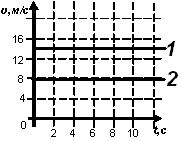 14 м; 6 с
60 м; 8 с
42 м; 9 с
70 м; 7 с
Правильного ответа нет. smthКонец формы7 класс  . Равнодействующая сила. Вариант 1Начало формы№ 1. Тело под действием двух равных и противоположно направленных сил … 
… покоится
… движется равномерно
… покоится или движется равномерно и прямолинейно
… деформации тела
… движется с изменяющейся скоростью № 2. Силу, которая производит на тело такое же действие, как несколько одно-временно действующих сил, называют …, а находят её – … 
… суммой этих сил … равнодействующей
… сложением этих сил … равнодействующей
… равнодействующей этих сил … сложением этих сил
… составляющей … суммой этих сил
Ни один из ответом мне не подходит № 3. Человек массой 75 кг держит на плечах груз массой 25 кг. С какой силой он давит на пол? Принять g = 10 Н/кг. 
1000 Н
500 Н
200 Н
1400 Н
Нет правильного ответа № 4. На рисунке показаны силы, действующие на брусок вдоль поверхности. Чему равны силы F1 и F2 и как движется брусок? 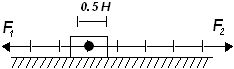 1,5 Н и 2,5 Н, ускоренно
3 Н и 5 Н, ускоренно
1,5 Н и 1,5 Н, равномерно
5 Н и 3 Н, замедленно
3 Н и 5 Н, замедленно № 5. Когда сосуд целиком наполнили бензином, его вес стал равен 20 Н. Масса сосуда без бензина 600 г. Какова вместимость сосуда? Плотность бензина 700 кг/м3. 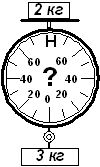 30 Н, по часовой стрелке
70 Н, по часовой стрелке
30 Н, против часовой стрелке
50 Н, по часовой стрелке
Правильного ответа не приведено. smthКонец формы7 класс . Давление. Закон Паскаля. Вариант 1Начало формы№ 1. Какие знаки действия нужно поставить в следующие формулы: p = F … S, F = p … S? 
× , : 
× , × 
: , × ,
: , : 
Нет правильного ответа № 2. Чем объясняется, что давление, производимое на жидкость и газ, передаётся без изменения в каждую точку жидкости и газа? 
Тем, что газы и жидкости легко изменяют свою форму
Тем, что плотность газов и жидкостей значительно меньше плотности твёрдых тел
Большой подвижностью молекул газов и жидкостей
Тем, что силы притяжения между молекулами в газах и жидкостях меньше, чем в твёрдых телах
Ни один из ответом мне не подходит № 3. В каком положении брусок производит большее давление? 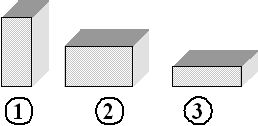 1
2
3
Одинаковое во всех случаях
Нет правильного ответа № 4. Ящик весом 0,96 кН имеет площадь дна 0,2 м2. Вычислите давление ящика на пол. 
19200 Па
13500 Па
4800 Па
480 Па
960 Па № 5. Гранитная плита лежит на земле, опираясь на грань, имеющую длину 1,2 м и ширину 0,8 м. Какова масса плиты, если она производит на землю давление, равное 5 кПа? 
400 кг
430 кг
460 кг490 кг
Правильного ответа не приведено. smthКонец формыsmthКонец формыsmthКонец формы